BLEDLOW-CUM-SAUNDERTON 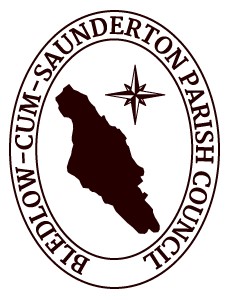 PARISH COUNCIL Minutes of the Annual Meeting of the Council held in Bledlow Village Hall on Thursday 2nd May 2019 at 7.30pm Present: Councillors J Butler, S Breese, S Bird, M Blackwell, P Castle, A Lord, A Sage, N CoxCounty and District Councillor: Carl Etholen Clerk: Tracey Martin Apologies for absence No apologies received, all Councillors in attendance. Election of the Chairman and Vice-Chairman of the Council As current chairman, Cllr Reading led proceedings. Cllr Reading said he would be happy to carry on in the role but would also be willing to stand aside if there were other volunteers. Cllr A Lord proposed Cllr Reading and this was seconded. With no further nominations Cllr Reading was unanimously declared Chairman. Cllr Reading asked for nominations for Vice-Chairman. Cllr A Lord was proposed with no further nominations Cllr A Lord was unanimously declared Vice-Chairman. Review of committees, sub-committees and working groups The chairman asked the councillors who would be willing to be representatives for the various committees and groups with the results as follows: Wycombe District Association of Local Councils (WDALC) – Cllrs Sage and Lord Cllr A Sage advised there had been no correspondence whatsoever.  Clerk to make enquiries and inform when meetings are being held. 			Action: ClerkLocal Area Forum (LAF) – Cllr Reading Bledlow Ridge Village Hall Committee – Cllr Butler Bledlow Village Hall Committee – Cllr Bird Bledlow Consolidated Charities – Cllr Sage Meadow Styles – Cllr Sage Broadband Working Group – Cllr Reading advised that he had stepped back whilst the council has been without a clerk. Cllr S Breese to take over but Cllr S Reading will continue his work on the faculty.Footpaths – Cllr Butler Rural Forum – Cllr Cox to continue. Cllr A Sage asked if Cllr N Cox could share any minutes from the meetings.						Action: Cllr N CoxConfirmation of arrangements for insurance cover in respect of all insured risks Cllr A Lord informed the meeting that the Speedwatch equipment was not insured whilst in his house but confirmed is insured when in use out on the roads. Cllr J Butler asked whether we had a lockable cupboard. Cllr P Castle questioned whether it was uninsured because it wasn’t listed as a council asset. Cllr N Cox suggested we get insured and make note that it is insured whilst in the custodianship of a Parish Councillor. Insurance to be obtained			.	Action Cllr S Reading / Clerk Cllr J Butler questioned whether insurance premiums had gone up.  Cllr S Reading checked and confirmed only in-line with inflation.Determination of the time and place of meetings for the next year It was confirmed that all meetings for the following year will continue to be held on the first Thursday of each month at 7.30pm with the venue alternating between Bledlow Village Hall and Bledlow Ridge Village Hall apart from the May meeting which will affected by the elections and will be held on Thursday 14th May (2nd Thursday) at Bledlow Ridge Village Hall. Close The meeting was closed at 7.50pm. 	Signed………………………………………. 	 	 	Date……………………………………